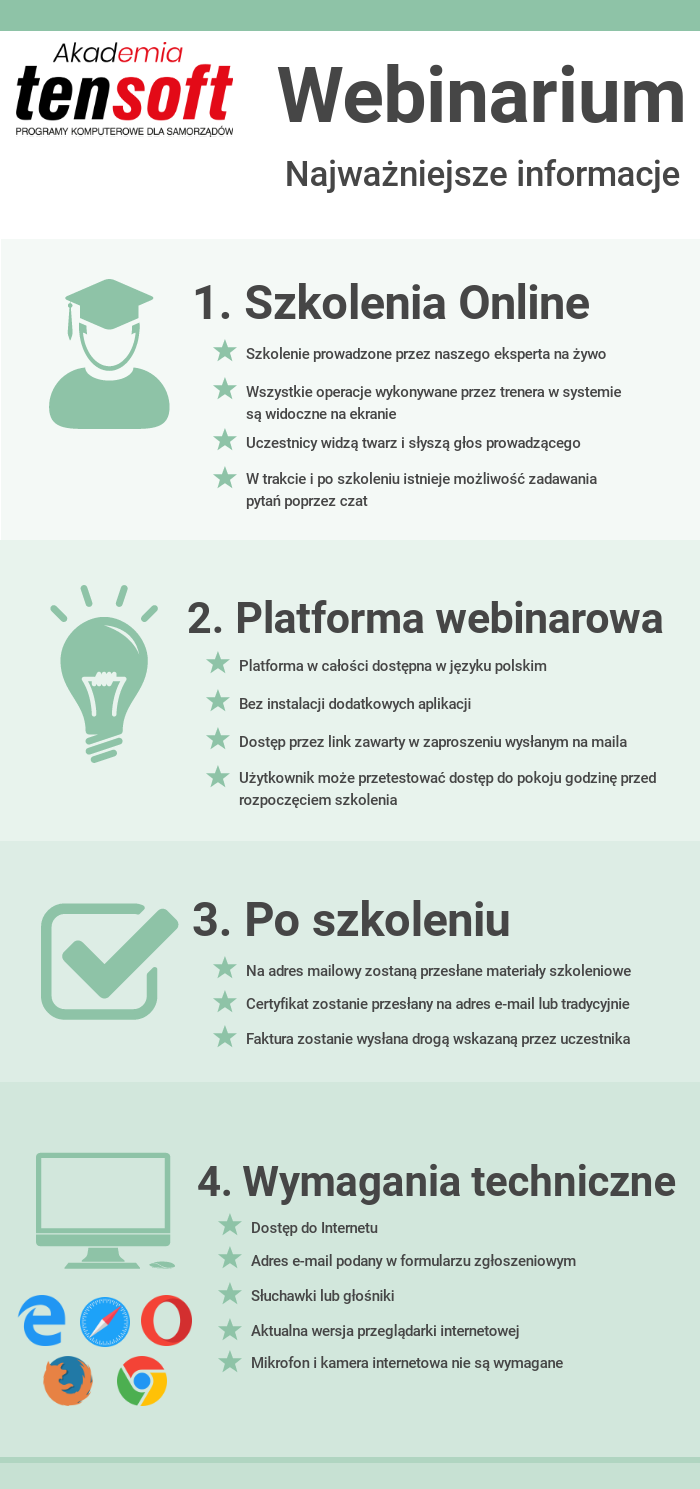 Zapraszamy na Webinarium doskonalące użytkowników Systemu AdASZapraszamy na Webinarium doskonalące użytkowników Systemu AdASZapraszamy na Webinarium doskonalące użytkowników Systemu AdASZapraszamy na Webinarium doskonalące użytkowników Systemu AdASMODUŁ EWIDENCJA I KONTROLA WYDATKÓW USPRAWNIENIE OBSŁUGI WSZCZĘĆ, 
ZAANGAŻOWAŃ I UMÓWMODUŁ EWIDENCJA I KONTROLA WYDATKÓW USPRAWNIENIE OBSŁUGI WSZCZĘĆ, 
ZAANGAŻOWAŃ I UMÓWMODUŁ EWIDENCJA I KONTROLA WYDATKÓW USPRAWNIENIE OBSŁUGI WSZCZĘĆ, 
ZAANGAŻOWAŃ I UMÓWMODUŁ EWIDENCJA I KONTROLA WYDATKÓW USPRAWNIENIE OBSŁUGI WSZCZĘĆ, 
ZAANGAŻOWAŃ I UMÓWData:21 października 2020 r.Czas:10.00-12.00Narzędzie:Platforma webinarowa (szczegóły techniczne poniżej)Platforma webinarowa (szczegóły techniczne poniżej)Platforma webinarowa (szczegóły techniczne poniżej)Cena:*89,00 zł./1 osobę – zgłoszenia przyjmujemy do 19-10-2020 r.Liczba miejsc jest ograniczona.*89,00 zł./1 osobę – zgłoszenia przyjmujemy do 19-10-2020 r.Liczba miejsc jest ograniczona.*89,00 zł./1 osobę – zgłoszenia przyjmujemy do 19-10-2020 r.Liczba miejsc jest ograniczona.DLA KOGO?DLA KOGO?DLA KOGO?DLA KOGO?- Skarbnicy, Sekretarze, Naczelnicy Wydziałów, Kierownicy Referatów, - Główni księgowi i pracownicy działów finansowo-księgowych,- Informatycy.- Skarbnicy, Sekretarze, Naczelnicy Wydziałów, Kierownicy Referatów, - Główni księgowi i pracownicy działów finansowo-księgowych,- Informatycy.- Skarbnicy, Sekretarze, Naczelnicy Wydziałów, Kierownicy Referatów, - Główni księgowi i pracownicy działów finansowo-księgowych,- Informatycy.- Skarbnicy, Sekretarze, Naczelnicy Wydziałów, Kierownicy Referatów, - Główni księgowi i pracownicy działów finansowo-księgowych,- Informatycy.JAKIE KORZYŚCI?JAKIE KORZYŚCI?JAKIE KORZYŚCI?JAKIE KORZYŚCI?- możliwości zastosowania modułu w organizacji pracy urzędu,- uporządkowanie dotychczasowej wiedzy w ramach omawianego modułu,- poznanie konkretnych przykładów,- bezpośredni kontakt z ekspertem,- możliwość zadawania pytań w trakcie i po webinarze.- możliwości zastosowania modułu w organizacji pracy urzędu,- uporządkowanie dotychczasowej wiedzy w ramach omawianego modułu,- poznanie konkretnych przykładów,- bezpośredni kontakt z ekspertem,- możliwość zadawania pytań w trakcie i po webinarze.- możliwości zastosowania modułu w organizacji pracy urzędu,- uporządkowanie dotychczasowej wiedzy w ramach omawianego modułu,- poznanie konkretnych przykładów,- bezpośredni kontakt z ekspertem,- możliwość zadawania pytań w trakcie i po webinarze.- możliwości zastosowania modułu w organizacji pracy urzędu,- uporządkowanie dotychczasowej wiedzy w ramach omawianego modułu,- poznanie konkretnych przykładów,- bezpośredni kontakt z ekspertem,- możliwość zadawania pytań w trakcie i po webinarze.PROGRAM:PROGRAM:PROGRAM:PROGRAM:1. Przeznaczenie oraz parametryzacja modułu:a) wprowadzanie danych do programu,b) podział pracy w programie,c) cel programu i możliwości zastosowania.
2. Wprowadzanie wszczęć, umów oraz wniosków o zaangażowanie wraz z ich etapami. 
3. Dopisywanie nowych osób i kontrahentów. Wyszukiwanie z listy kontrahentów. 
4. Rejestracja wykonania dla umów – wystawianie faktur oraz faktur bez umów.
5. Powiązanie programu z modułem Faktury oraz F-K. Wysyłka danych zaangażowania. 
6. Omówienie dostępnych w programie wydruków oraz zestawień.7.  Blok pytań i odpowiedzi.1. Przeznaczenie oraz parametryzacja modułu:a) wprowadzanie danych do programu,b) podział pracy w programie,c) cel programu i możliwości zastosowania.
2. Wprowadzanie wszczęć, umów oraz wniosków o zaangażowanie wraz z ich etapami. 
3. Dopisywanie nowych osób i kontrahentów. Wyszukiwanie z listy kontrahentów. 
4. Rejestracja wykonania dla umów – wystawianie faktur oraz faktur bez umów.
5. Powiązanie programu z modułem Faktury oraz F-K. Wysyłka danych zaangażowania. 
6. Omówienie dostępnych w programie wydruków oraz zestawień.7.  Blok pytań i odpowiedzi.1. Przeznaczenie oraz parametryzacja modułu:a) wprowadzanie danych do programu,b) podział pracy w programie,c) cel programu i możliwości zastosowania.
2. Wprowadzanie wszczęć, umów oraz wniosków o zaangażowanie wraz z ich etapami. 
3. Dopisywanie nowych osób i kontrahentów. Wyszukiwanie z listy kontrahentów. 
4. Rejestracja wykonania dla umów – wystawianie faktur oraz faktur bez umów.
5. Powiązanie programu z modułem Faktury oraz F-K. Wysyłka danych zaangażowania. 
6. Omówienie dostępnych w programie wydruków oraz zestawień.7.  Blok pytań i odpowiedzi.1. Przeznaczenie oraz parametryzacja modułu:a) wprowadzanie danych do programu,b) podział pracy w programie,c) cel programu i możliwości zastosowania.
2. Wprowadzanie wszczęć, umów oraz wniosków o zaangażowanie wraz z ich etapami. 
3. Dopisywanie nowych osób i kontrahentów. Wyszukiwanie z listy kontrahentów. 
4. Rejestracja wykonania dla umów – wystawianie faktur oraz faktur bez umów.
5. Powiązanie programu z modułem Faktury oraz F-K. Wysyłka danych zaangażowania. 
6. Omówienie dostępnych w programie wydruków oraz zestawień.7.  Blok pytań i odpowiedzi.DLACZEGO MY?DLACZEGO MY?DLACZEGO MY?DLACZEGO MY?Nasi trenerzy to wieloletni pracownicy i praktycy w obsłudze systemów ERP. Prowadzący partycypują 
w procesie tworzenia i aktualizacji programów obsługujących Administrację Publiczną i klientów biznesowych. Wiedza przekazywana w trakcie szkolenia jest oparta na doświadczeniu trenerów 
w pracy z konkretnymi modułami. Szkoleniowcy dysponują wiedzą z zakresu przepisów prawa 
co znacząco ułatwia przekazywanie informacji, nie tylko pod kątem funkcjonalnym systemów.Nasi trenerzy to wieloletni pracownicy i praktycy w obsłudze systemów ERP. Prowadzący partycypują 
w procesie tworzenia i aktualizacji programów obsługujących Administrację Publiczną i klientów biznesowych. Wiedza przekazywana w trakcie szkolenia jest oparta na doświadczeniu trenerów 
w pracy z konkretnymi modułami. Szkoleniowcy dysponują wiedzą z zakresu przepisów prawa 
co znacząco ułatwia przekazywanie informacji, nie tylko pod kątem funkcjonalnym systemów.Nasi trenerzy to wieloletni pracownicy i praktycy w obsłudze systemów ERP. Prowadzący partycypują 
w procesie tworzenia i aktualizacji programów obsługujących Administrację Publiczną i klientów biznesowych. Wiedza przekazywana w trakcie szkolenia jest oparta na doświadczeniu trenerów 
w pracy z konkretnymi modułami. Szkoleniowcy dysponują wiedzą z zakresu przepisów prawa 
co znacząco ułatwia przekazywanie informacji, nie tylko pod kątem funkcjonalnym systemów.Nasi trenerzy to wieloletni pracownicy i praktycy w obsłudze systemów ERP. Prowadzący partycypują 
w procesie tworzenia i aktualizacji programów obsługujących Administrację Publiczną i klientów biznesowych. Wiedza przekazywana w trakcie szkolenia jest oparta na doświadczeniu trenerów 
w pracy z konkretnymi modułami. Szkoleniowcy dysponują wiedzą z zakresu przepisów prawa 
co znacząco ułatwia przekazywanie informacji, nie tylko pod kątem funkcjonalnym systemów.Jak dokonać zgłoszenia?Jak dokonać zgłoszenia?Jak dokonać zgłoszenia?Jak dokonać zgłoszenia?Należy wypełnić formularz zgłoszeniowy online dostępny na stronie www.szkolenia.tensoft.pl lub przesłać faxem pobraną i wypełnioną kartę zgłoszenia.Należy wypełnić formularz zgłoszeniowy online dostępny na stronie www.szkolenia.tensoft.pl lub przesłać faxem pobraną i wypełnioną kartę zgłoszenia.Należy wypełnić formularz zgłoszeniowy online dostępny na stronie www.szkolenia.tensoft.pl lub przesłać faxem pobraną i wypełnioną kartę zgłoszenia.Należy wypełnić formularz zgłoszeniowy online dostępny na stronie www.szkolenia.tensoft.pl lub przesłać faxem pobraną i wypełnioną kartę zgłoszenia.Kontakt:	Tensoft Sp. z o.o.ul. Technologiczna 2, 45-839 OpoleTelefon: 77 540 78 40, kom. 602 358 748, fax: 77 544 60 85e-mail: szkolenia@tensoft.pl , strona: www.tensoft.pl Kontakt:	Tensoft Sp. z o.o.ul. Technologiczna 2, 45-839 OpoleTelefon: 77 540 78 40, kom. 602 358 748, fax: 77 544 60 85e-mail: szkolenia@tensoft.pl , strona: www.tensoft.pl Kontakt:	Tensoft Sp. z o.o.ul. Technologiczna 2, 45-839 OpoleTelefon: 77 540 78 40, kom. 602 358 748, fax: 77 544 60 85e-mail: szkolenia@tensoft.pl , strona: www.tensoft.pl Kontakt:	Tensoft Sp. z o.o.ul. Technologiczna 2, 45-839 OpoleTelefon: 77 540 78 40, kom. 602 358 748, fax: 77 544 60 85e-mail: szkolenia@tensoft.pl , strona: www.tensoft.pl 